О внесении изменений в Порядок формирования и применения кодов бюджетной классификации Российской Федерации в части целевых статей расходов бюджета города Чебоксары, утвержденный приказом финансового управления администрации города Чебоксары                от 27.12.2019 № 302В соответствии с пунктом 4 статьи 21 Бюджетного кодекса Российской Федерации и в целях обеспечения единства применения бюджетной классификации Российской Федерации при исполнении бюджета города Чебоксары п р и к а з ы в а ю:Внести в Порядок формирования и применения кодов бюджетной классификации Российской Федерации в части целевых статей расходов бюджета города Чебоксары, утвержденный приказом финансового управления администрации города Чебоксары от 27.12.2019 № 302, следующие изменения:1.1. в разделе 4 «Перечень, коды и порядок применения целевых статей расходов бюджета города Чебоксары»:1.1.1. подпункт 4.1.5 пункта 4.1:дополнить новыми абзацами шестьдесят первым – шестьдесят третьим следующего содержания:«Ц7 1 30 00000 Основное мероприятие «Модернизация  инфраструктуры муниципальных образовательных организаций», в том числе по направлениям расходов:- S0860 Укрепление материально-технической базы муниципальных образовательных организаций (в части модернизации инфраструктуры).По данному направлению расходов отражаются расходы бюджета города Чебоксары на укрепление материально-технической базы муниципальных образовательных организаций (в части модернизации инфраструктуры).»;абзац шестьдесят первый считать шестьдесят четвертым;дополнить новыми абзацами шестьдесят пятым и шестьдесят шестым следующего содержания:«- 54910 Создание новых мест в образовательных организациях различных типов для реализации дополнительных общеразвивающих программ всех направленностей.По данному направлению расходов отражаются расходы бюджета города Чебоксары на создание новых мест в образовательных организациях различных типов для реализации дополнительных общеразвивающих программ всех направленностей.»;абзацы шестьдесят второй – сто двадцать шестой считать соответственно абзацами шестьдесят седьмым – сто тридцать первым;1.1.2. подпункт 4.1.10 пункта 4.1 изложить в следующей редакции:        «          4.1.10. Муниципальная программа города Чебоксары          «Развитие потенциала природно-сырьевых ресурсови обеспечение экологической безопасности»Целевые статьи муниципальной программы города Чебоксары «Развитие потенциала природно-сырьевых ресурсов и обеспечение экологической безопасности» включают:Ч3 0 00 00000 Муниципальная программа города Чебоксары «Развитие потенциала природно-сырьевых ресурсов и обеспечение экологической безопасности».По данной целевой статье отражаются расходы бюджета города Чебоксары на реализацию муниципальной программы города Чебоксары «Развитие потенциала природно-сырьевых ресурсов и обеспечение экологической безопасности», осуществляемые по следующим подпрограммам муниципальной программы.Ч3 2 00 00000 Подпрограмма «Обеспечение экологической безопасности на территории города Чебоксары».По данной целевой статье отражаются расходы бюджета города Чебоксары на реализацию подпрограммы по следующим основным мероприятиям:Ч3 2 01 00000 Основное мероприятие «Мероприятия, направленные на снижение негативного воздействия хозяйственной и иной деятельности на окружающую среду», в том числе по направлениям расходов:- 73130 Мероприятия по обеспечению ртутной безопасности: сбор и демеркуризация ртутьсодержащих отходов.По данному направлению расходов отражаются расходы бюджета города Чебоксары на мероприятия по обеспечению ртутной безопасности: сбор и демеркуризация ртутьсодержащих отходов.- 79350 Организация экологических мероприятий.По данному направлению расходов отражаются расходы бюджета города Чебоксары на организацию экологических мероприятий.Ч3 2 04 00000 Основное мероприятие «Мероприятия, направленные на формирование экологической культуры», в том числе по направлениям расходов:- 73270 Повышение уровня информированности, заинтересованности населения в сохранении и поддержании благоприятной окружающей среды и экологической безопасности в Чувашской Республике.По данному направлению расходов отражаются расходы бюджета города Чебоксары на повышение уровня информированности, заинтересованности населения в сохранении и поддержании благоприятной окружающей среды и экологической безопасности в Чувашской Республике.Ч3 4 00 00000 Подпрограмма «Развитие водохозяйственного комплекса города Чебоксары».По данной целевой статье отражаются расходы бюджета города Чебоксары на реализацию подпрограммы по следующим основным мероприятиям:Ч3 4 03 00000 Основное мероприятие «Повышение эксплуатационной надежности гидротехнических сооружений, в том числе бесхозяйных», в том числе по направлениям расходов:- 72330 Мероприятия в области использования, охраны водных объектов и гидротехнических сооружений.По данному направлению расходов отражаются расходы бюджета города Чебоксары на мероприятия в области использования, охраны водных объектов и гидротехнических сооружений.Ч3 7 00 00000 Подпрограмма «Строительство и реконструкция (модернизация) очистных сооружений централизованных систем водоотведения».По данной целевой статье отражаются расходы бюджета города Чебоксары на реализацию подпрограммы по следующим основным мероприятиям:Ч3 7 01 00000 Основное мероприятие «Оздоровление Волги», в том числе по направлениям расходов:- 70132 Строительство сооружений очистки дождевых стоков центральной части города Чебоксары в рамках реализации мероприятий по сокращению доли загрязненных сточных вод.По данному направлению расходов отражаются расходы бюджета города Чебоксары на строительство сооружений очистки дождевых стоков центральной части города Чебоксары в рамках реализации мероприятий по сокращению доли загрязненных сточных вод.- 70133 Строительство ливневых очистных сооружений в мкр. «Волжский-1, 2» г. Чебоксары в рамках реализации мероприятий по сокращению доли загрязненных сточных вод.По данному направлению расходов отражаются расходы бюджета города Чебоксары на строительство ливневых очистных сооружений в мкр. «Волжский-1, 2» г. Чебоксары в рамках реализации мероприятий по сокращению доли загрязненных сточных вод.- 70134 Строительство отводящего коллектора р. Кайбулка и его притоков от улицы Гагарина до ул. Калинина в городе Чебоксары.По данному направлению расходов отражаются расходы бюджета города Чебоксары на строительство отводящего коллектора р. Кайбулка и его притоков от улицы Гагарина до ул. Калинина в городе Чебоксары.- 70135 Строительство ливневых очистных сооружений в районе Калининского микрорайона «Грязевская стрелка» г. Чебоксары в рамках реализации мероприятий по сокращению доли загрязненных сточных вод.По данному направлению расходов отражаются расходы бюджета города Чебоксары на строительство ливневых очистных сооружений                         в районе Калининского микрорайона «Грязевская стрелка» г. Чебоксары                  в рамках реализации мероприятий по сокращению доли загрязненных сточных вод.- 70136 Строительство очистных сооружений водовыпусков на малых реках города Чебоксары. По данному направлению расходов отражаются расходы бюджета города Чебоксары на строительство очистных сооружений водовыпусков на малых реках города Чебоксары.- 70137 Строительство очистных сооружений ливневых стоков на р. Трусиха в парке «Лакреевский лес» с подключением существующего коллектора.По данному направлению расходов отражаются расходы бюджета города Чебоксары на строительство очистных сооружений ливневых стоков на р. Трусиха в парке «Лакреевский лес» с подключением существующего коллектора.- 70138 Строительство ливневых очистных сооружений в районе Марпосадского шоссе.По данному направлению расходов отражаются расходы бюджета города Чебоксары на строительство ливневых очистных сооружений                            в районе Марпосадского шоссе.- 70139 Строительство локальных очистных сооружений на водовыпуске в районе ул.Пирогова (№75).По данному направлению расходов отражаются расходы бюджета города Чебоксары на строительство локальных очистных сооружений на водовыпуске в районе ул.Пирогова (№75).- 7013А Строительство локальных очистных сооружений на водовыпуске в районе Гагаринского моста (№44).По данному направлению расходов отражаются расходы бюджета города Чебоксары на строительство локальных очистных сооружений на водовыпуске в районе Гагаринского моста (№44).- 7013Б Строительство локальных очистных сооружений на водовыпуске в районе Октябрьского моста (№33).По данному направлению расходов отражаются расходы бюджета города Чебоксары на строительство локальных очистных сооружений на водовыпуске в районе Октябрьского моста (№33).- 7013В Строительство локальных очистных сооружений на водовыпуске в районе Ягодного пер. (№83).По данному направлению расходов отражаются расходы бюджета города Чебоксары на строительство локальных очистных сооружений на водовыпуске в районе Ягодного пер. (№83).- 7013Г Строительство локальных очистных сооружений на водовыпуске в районе пр.Машиностроителей  (№21).По данному направлению расходов отражаются расходы бюджета города Чебоксары на строительство локальных очистных сооружений на водовыпуске в районе пр.Машиностроителей  (№21).- 7013Д Строительство локальных очистных сооружений на водовыпуске в районе ул.Гладкова (№64).По данному направлению расходов отражаются расходы бюджета города Чебоксары на строительство локальных очистных сооружений на водовыпуске в районе ул.Гладкова (№64).Ч3 7 G6 00000 Основное мероприятие «Реализация отдельных мероприятий регионального проекта «Оздоровление Волги», в том числе по направлениям расходов:- 50132 Строительство сооружений очистки дождевых стоков центральной части города Чебоксары в рамках реализации мероприятий по сокращению доли загрязненных сточных вод.По данному направлению расходов отражаются расходы бюджета города Чебоксары на строительство сооружений очистки дождевых стоков центральной части города Чебоксары в рамках реализации мероприятий по сокращению доли загрязненных сточных вод.- 50133 Строительство ливневых очистных сооружений в мкр. «Волжский-1, -2» г. Чебоксары в рамках реализации мероприятий по сокращению доли загрязненных сточных вод.По данному направлению расходов отражаются расходы бюджета города Чебоксары на строительство ливневых очистных сооружений в мкр. «Волжский-1, -2» г. Чебоксары в рамках реализации мероприятий по сокращению доли загрязненных сточных вод.- 50135 Строительство ливневых очистных сооружений в районе Калининского микрорайона «Грязевская стрелка» г. Чебоксары в рамках реализации мероприятий по сокращению доли загрязненных сточных вод.По данному направлению расходов отражаются расходы бюджета города Чебоксары на строительство ливневых очистных сооружений                          в районе Калининского микрорайона «Грязевская стрелка» г. Чебоксары                  в рамках реализации мероприятий по сокращению доли загрязненных сточных вод.- 50136 Строительство ливневых очистных сооружений в районе Марпосадского шоссе.По данному направлению расходов отражаются расходы бюджета города Чебоксары на строительство ливневых очистных сооружений в районе Марпосадского шоссе.Ч3 Э 00 00000 Обеспечение реализации муниципальной программы города Чебоксары «Развитие потенциала природно-сырьевых ресурсов и обеспечение экологической безопасности».По данной целевой статье отражаются расходы бюджета города Чебоксары на реализацию подпрограммы по следующим основным мероприятиям:Ч3 Э 01 00000 Основное мероприятие «Общепрограммные расходы», в том числе по направлениям расходов:- 00600 Обеспечение деятельности (оказание услуг) муниципальных учреждений.По данному направлению расходов отражаются расходы бюджета города Чебоксары на обеспечение деятельности (оказание услуг)                       МБУ «Управление экологии города Чебоксары».»;1.1.3. подпункт 4.1.11 пункта 4.1:дополнить новыми абзацами двенадцатым и тринадцатым следующего содержания:«- SA720 Реализация вопросов местного значения в сфере образования, культуры и физической культуры и спорта.По данному направлению расходов отражаются расходы бюджета города Чебоксары на реализацию вопросов местного значения в сфере образования, культуры и физической культуры и спорта.»;абзацы двенадцатый – девятнадцатый считать соответственно абзацами четырнадцатым – двадцать первым;1.1.4. подпункт 4.1.15 пункта 4.1:дополнить новыми абзацами седьмым и восьмым следующего содержания:«- 70930 Поощрение победителей архитектурно-градостроительного конкурса на лучший эскиз-концепцию архитектурно-планировочного решения.По данному направлению расходов отражаются расходы бюджета города Чебоксары на поощрение победителей архитектурно-градостроительного конкурса на лучший эскиз-концепцию архитектурно-планировочного решения.»;абзацы седьмой – пятнадцатый считать соответственно абзацами девятым – семнадцатым;1.1.5. подпункт 4.1.16 пункта 4.1:дополнить новыми абзацами тринадцатым и четырнадцатым следующего содержания:«-71150 Возмещение затрат в связи с переустройством инженерных коммуникаций.По данному направлению расходов отражаются расходы бюджета города Чебоксары на возмещение затрат в связи с переустройством инженерных коммуникаций.»;абзацы тринадцатый – тридцать пятый  считать соответственно абзацами пятнадцатым – тридцать седьмым;дополнить новыми абзацами тридцать восьмым – сороковым следующего содержания: «A1 3 F5 00000 Основное мероприятие «Реализация мероприятий регионального проекта «Чистая вода», в том числе по направлениям расходов:- 52431 Строительство водопровода от повысительной насосной станции Северо-Западного района г. Чебоксары до д. Чандрово Чувашской Республики в рамках реализации мероприятий по строительству и реконструкции (модернизации) объектов питьевого водоснабжения.По данному направлению расходов отражаются расходы бюджета города Чебоксары на строительство водопровода от повысительной насосной станции Северо-Западного района г. Чебоксары до д. Чандрово Чувашской Республики в рамках реализации мероприятий по строительству и реконструкции (модернизации) объектов питьевого водоснабжения.абзацы тридцать шестой – семьдесят второй считать соответственно абзацами сорок первым – семьдесят седьмым;1.1.6. подпункт 4.1.17 пункта 4.1 изложить в следующей редакции:        «          4.1.17. Муниципальная программа города Чебоксары«Обеспечение граждан в городе Чебоксары доступным и комфортным жильем»Целевые статьи муниципальной программы города Чебоксары «Обеспечение граждан в городе Чебоксары доступным и комфортным жильем» включают:А2 0 00 00000 Муниципальная программа города Чебоксары «Обеспечение граждан в городе Чебоксары доступным и комфортным жильем».По данной целевой статье отражаются расходы бюджета города Чебоксары на реализацию муниципальной программы города Чебоксары «Обеспечение граждан в городе Чебоксары доступным и комфортным жильем», осуществляемые по следующим подпрограммам муниципальной программы.А2 1 00 00000 Подпрограмма «Муниципальная поддержка строительства жилья в городе Чебоксары».По данной целевой статье отражаются расходы бюджета города Чебоксары на реализацию подпрограммы по следующим основным мероприятиям:А2 1 02 00000 Основное мероприятие «Переселение граждан из аварийного жилищного фонда, расположенного на территории Чувашской Республик», в том числе по направлениям расходов:- 77020 Обеспечение мероприятий по переселению граждан из аварийного и ветхого жилищного фонда.По данному направлению расходов отражаются расходы бюджета города Чебоксары на обеспечение мероприятий по переселению граждан из аварийного и ветхого жилищного фонда.А2 1 03 00000 Основное мероприятие «Обеспечение граждан доступным жильем», в том числе по направлениям расходов:- 72960 Предоставление жилых помещений по договорам социального найма гражданам, в том числе состоящим на учете в качестве нуждающихся в жилых помещениях, в соответствии со статьями 49, 57 Жилищного кодекса Российской Федерации.По данному направлению расходов отражаются расходы бюджета города Чебоксары на предоставление жилых помещений по договорам социального найма гражданам, в том числе состоящим на учете в качестве нуждающихся в жилых помещениях, в соответствии со статьями 49, 57 Жилищного кодекса Российской Федерации.- L4970 Предоставление социальных выплат молодым семьям на строительство (приобретение) жилья в рамках реализации мероприятий по обеспечению жильем молодых семей.По данному направлению расходов отражаются расходы бюджета города Чебоксары на предоставление социальных выплат молодым семьям на строительство (приобретение) жилья в рамках реализации мероприятий по обеспечению жильем молодых семей.A2 1 06 00000 Основное мероприятие «Переселение граждан из аварийного жилищного фонда, расположенного на территории Чувашской Республики», в том числе по направлениям расходов:- 78320 Расселение аварийного жилищного фонда, признанного в установленном порядке до 1 января 2017 года аварийным и подлежащим сносу или реконструкции в связи с физическим износом в процессе эксплуатации.По данному направлению расходов отражаются расходы бюджета города Чебоксары на расселение аварийного жилищного фонда, признанного в установленном порядке до 1 января 2017 года аварийным и подлежащим сносу или реконструкции в связи с физическим износом в процессе эксплуатации.А2 1 07 00000 Основное мероприятие «Строительство (реконструкция) объектов социальной и инженерной инфраструктуры в рамках реализации проектов по комплексному освоению территорий, предусматривающих строительство жилья», в том числе по направлениям расходов:- 73010 Строительство объектов инженерной инфраструктуры для земельных участков, предоставленных многодетным семьям для целей жилищного строительства.По данному направлению расходов отражаются расходы бюджета города Чебоксары на строительство объектов инженерной инфраструктуры для земельных участков, предоставленных многодетным семьям для целей жилищного строительства.- 7A217 Строительство объекта «Дошкольное образовательное учреждение на 160 мест поз. 1.28 в мкр. № 1 жилого района «Новый город» в г. Чебоксары».По данному направлению расходов отражаются расходы бюджета города Чебоксары на строительство объекта «Дошкольное образовательное учреждение на 160 мест поз. 1.28 в мкр. № 1 жилого района «Новый город» в г. Чебоксары».- 7A21Б Строительство автодорог по улицам № 1, 2, 3, 4, 5 в микрорайоне «Университетский-2» СЗР г. Чебоксары.По данному направлению расходов отражаются расходы бюджета города Чебоксары на строительство автодорог по улицам № 1, 2, 3, 4, 5 в микрорайоне «Университетский-2» СЗР г. Чебоксары.- 7A21В Строительство автомобильной дороги по ул. А. Асламаса в 14 мкр. г. Чебоксары.По данному направлению расходов отражаются расходы бюджета города Чебоксары на строительство автомобильной дороги по ул. А. Асламаса в 14 мкр. г. Чебоксары.- 7A21Д Строительство объекта «Магистральная дорога районного значения № 2 в границах микрорайонов № № 4 и 5 жилого района «Новый город» г. Чебоксары».По данному направлению расходов отражаются расходы бюджета города Чебоксары на строительство объекта «Магистральная дорога районного значения № 2 в границах микрорайонов № № 4 и 5 жилого района «Новый город» г. Чебоксары».- 7A21Е Строительство дороги № 2 в I очереди 7 микрорайона центральной части г. Чебоксары.По данному направлению расходов отражаются расходы бюджета города Чебоксары на строительство дороги № 2 в I очереди 7 микрорайона центральной части г. Чебоксары.- 7A21Ж Строительство дорог (I этап) в микрорайоне «Олимп» по ул. З. Яковлевой, д. 58 г. Чебоксары.По данному направлению расходов отражаются расходы бюджета города Чебоксары на строительство дорог (I этап) в микрорайоне «Олимп» по ул. З. Яковлевой, д. 58 г. Чебоксары.- 7A21Т Строительство объекта «Очистные сооружения поверхностного стока поз. 53. I очередь 7 микрорайона центральной части г. Чебоксары (Центр VII)».По данному направлению расходов отражаются расходы бюджета города Чебоксары на строительство объекта «Очистные сооружения поверхностного стока поз. 53. I очередь 7 микрорайона центральной части г. Чебоксары (Центр VII)».А2 1 F1 00000 Основное мероприятие «Реализация отдельных мероприятий регионального проекта «Жилье», в том числе по направлениям расходов:- 5021Б Строительство автодорог по улицам № 1, 2, 3, 4, 5 в микрорайоне «Университетский-2» СЗР г. Чебоксары в рамках реализации мероприятий по стимулированию программ развития жилищного строительства субъектов Российской Федерации.По данному направлению расходов отражаются расходы бюджета города Чебоксары на строительство автодорог по улицам № 1, 2, 3, 4, 5 в микрорайоне «Университетский-2» СЗР г. Чебоксары в рамках реализации мероприятий по стимулированию программ развития жилищного строительства субъектов Российской Федерации.- 5021В Строительство объекта «Автомобильная дорога № 1 в микрорайоне № 2 жилого района «Новый город» г. Чебоксары».По данному направлению расходов отражаются расходы бюджета города Чебоксары на строительство объекта «Автомобильная дорога № 1 в микрорайоне № 2 жилого района «Новый город» г. Чебоксары».- 5021Г Строительство объекта «Автомобильная дорога по улице Новогородская в микрорайоне № 2 жилого района «Новый город» г. Чебоксары».По данному направлению расходов отражаются расходы бюджета города Чебоксары на строительство объекта «Автомобильная дорога по улице Новогородская в микрорайоне № 2 жилого района «Новый город» г. Чебоксары».- 5021Д Строительство объекта «Магистральная дорога районного значения № 2 в границах микрорайонов № № 4 и 5 жилого района «Новый город» г. Чебоксары».По данному направлению расходов отражаются расходы бюджета города Чебоксары на строительство объекта «Магистральная дорога районного значения № 2 в границах микрорайонов № № 4 и 5 жилого района «Новый город» г. Чебоксары».- 5021Е Строительство дороги № 2 в I очереди 7 микрорайона центральной части г. Чебоксары.По данному направлению расходов отражаются расходы бюджета города Чебоксары на строительство дороги № 2 в I очереди 7 микрорайона центральной части г. Чебоксары.- 5021Ж Строительство дорог (I этап) в микрорайоне «Олимп» по ул. З. Яковлевой, д. 58 г. Чебоксары.По данному направлению расходов отражаются расходы бюджета города Чебоксары на строительство дорог (I этап) в микрорайоне «Олимп» по ул. З. Яковлевой, д. 58 г. Чебоксары.- 5021И Строительство дороги с пешеходным бульваром по ул. З. Яковлевой в III микрорайоне центральной части г. Чебоксары.По данному направлению расходов отражаются расходы бюджета города Чебоксары на строительство дороги с пешеходным бульваром по ул. З. Яковлевой в III микрорайоне центральной части г. Чебоксары.- 5021К Строительство участка дороги № 2 (выезд на Ядринское шоссе) на перекрестке дорог № 2, 3, 4 в мкр. «Университетский 2».По данному направлению расходов отражаются расходы бюджета города Чебоксары на строительство участка дороги № 2 (выезд на Ядринское шоссе) на перекрестке дорог № 2, 3, 4 в мкр. «Университетский 2».- 5021Л Строительство объекта «Магистральные внутриквартальные дороги в микрорайоне 2А центральной части города Чебоксары «Грязевская стрелка», ограниченной улицами Гагарина, Ярмарочная, Пионерская, Калинина».По данному направлению расходов отражаются расходы бюджета города Чебоксары на строительство объекта «Магистральные внутриквартальные дороги в микрорайоне 2А центральной части города Чебоксары «Грязевская стрелка», ограниченной улицами Гагарина, Ярмарочная, Пионерская, Калинина».- 5021М Строительство дорог (II этап) в микрорайоне «Олимп» по ул. З. Яковлевой, 58 г. Чебоксары.По данному направлению расходов отражаются расходы бюджета города Чебоксары на строительство дорог (II этап) в микрорайоне «Олимп» по ул. З. Яковлевой, 58 г. Чебоксары.- 5021С Строительство объекта «Сеть ливневой канализации в I очереди VII микрорайона центральной части города Чебоксары».По данному направлению расходов отражаются расходы бюджета города Чебоксары на строительство объекта «Сеть ливневой канализации в I очереди VII микрорайона центральной части города Чебоксары».- 5021Т Очистные сооружения поверхностного стока поз. 53. I очередь 7 микрорайона центральной части г. Чебоксары (Центр VII) в рамках реализации мероприятий по стимулированию программ развития жилищного строительства субъектов Российской Федерации.По данному направлению расходов отражаются расходы бюджета города Чебоксары на очистные сооружения поверхностного стока поз. 53. I очередь 7 микрорайона центральной части г. Чебоксары (Центр VII) в рамках реализации мероприятий по стимулированию программ развития жилищного строительства субъектов Российской Федерации.- 5021У Строительство объекта «Ливневые очистные сооружения в микрорайоне «Акварель», ограниченном жилыми домами по ул. Академика Королева, ул. Гражданская, ул. Дементьева в г. Чебоксары».По данному направлению расходов отражаются расходы бюджета города Чебоксары на строительство объекта «Ливневые очистные сооружения в микрорайоне «Акварель», ограниченном жилыми домами по ул. Академика Королева, ул. Гражданская, ул. Дементьева в г. Чебоксары».- 5021Ф Строительство объекта «Сеть водоснабжения в микрорайоне «Акварель», ограниченном жилыми домами по ул. Академика Королева, ул. Гражданская, ул. Дементьева в г. Чебоксары».По данному направлению расходов отражаются расходы бюджета города Чебоксары на строительство объекта «Сеть водоснабжения в микрорайоне «Акварель», ограниченном жилыми домами по ул. Академика Королева, ул. Гражданская, ул. Дементьева в г. Чебоксары».- 5021Ц Строительство объекта «Сеть ливневой канализации в микрорайоне «Олимп» по ул. З. Яковлевой, 58 г. Чебоксары».По данному направлению расходов отражаются расходы бюджета города Чебоксары на строительство объекта «Сеть ливневой канализации в микрорайоне «Олимп» по ул. З. Яковлевой, 58 г. Чебоксары».- 5021Ч Строительство объекта «Сеть ливневой канализации К2 в мкр. Университетский-2».По данному направлению расходов отражаются расходы бюджета города Чебоксары на строительство объекта «Сеть ливневой канализации К2 в мкр. Университетский-2».- 5021Ш Строительство объекта «Сеть хозяйственно-бытовой канализации К1 (водоотведение) в мкр. Университетский-2».По данному направлению расходов отражаются расходы бюджета города Чебоксары на строительство объекта «Сеть хозяйственно-бытовой канализации К1 (водоотведение) в мкр. Университетский-2».- 5021Щ Строительство объекта «Сеть водоснабжения В1 в мкр. «Университетский-2».По данному направлению расходов отражаются расходы бюджета города Чебоксары на строительство объекта «Сеть водоснабжения В1 в мкр. «Университетский-2».- 5021Э Строительство объекта «Сети водоснабжения в микрорайоне 2А центральной части города Чебоксары «Грязевская стрелка2, ограниченной улицами Гагарина, Ярмарочная, Пионерская, Калинина.По данному направлению расходов отражаются расходы бюджета города Чебоксары на строительство объекта «Сети водоснабжения в микрорайоне 2А центральной части города Чебоксары «Грязевская стрелка2, ограниченной улицами Гагарина, Ярмарочная, Пионерская, Калинина.- 5021Ю Строительство объекта «Сети ливневой канализации в микрорайоне 2А центральной части города Чебоксары «Грязевская стрелка», ограниченной улицами Гагарина, Ярмарочная, Пионерская, Калинина».По данному направлению расходов отражаются расходы бюджета города Чебоксары на строительство объекта «Сети ливневой канализации в микрорайоне 2А центральной части города Чебоксары «Грязевская стрелка», ограниченной улицами Гагарина, Ярмарочная, Пионерская, Калинина».А2 1 F3 00000 Основное мероприятие «Реализация мероприятий регионального проекта «Обеспечение устойчивого сокращения непригодного для проживания жилищного фонда», в том числе по направлениям расходов:- S9602 Переселение граждан из жилищного фонда, признанного в установленном порядке до 1 января 2017 года аварийным и подлежащим сносу или реконструкции в связи с физическим износом в процессе эксплуатации.По данному направлению расходов отражаются расходы бюджета города Чебоксары на переселение граждан из жилищного фонда, признанного в установленном порядке до 1 января 2017 года аварийным и подлежащим сносу или реконструкции в связи с физическим износом в процессе эксплуатации.А2 Э 00 00000 Обеспечение реализации муниципальной программы города Чебоксары «Обеспечение граждан в городе Чебоксары доступным и комфортным жильем».По данной целевой статье отражаются расходы бюджета города Чебоксары на реализацию подпрограммы по следующим основным мероприятиям:А2 Э 01 00000 Основное мероприятие «Общепрограммные расходы», в том числе по направлениям расходов:- 00600 Обеспечение деятельности (оказание услуг) муниципальных учреждений.По данной целевой статье отражаются расходы бюджета города Чебоксары на обеспечение деятельности (оказание услуг) МБУ «Управление жилищным фондом города Чебоксары».»;1.1.7. подпункт 4.1.18 пункта 4.1:дополнить новыми абзацами сорок первым – сорок пятым следующего содержания:«A3 3 00 00000 Подпрограмма «Предупреждение детской беспризорности, безнадзорности и правонарушений несовершеннолетних».По данной целевой статье отражаются расходы бюджета города Чебоксары на реализацию подпрограммы по следующим основным мероприятиям:A3 3 01 00000 Основное мероприятие «Предупреждение безнадзорности, беспризорности, правонарушений и антиобщественных действий несовершеннолетних, выявление и устранение причин и условий, способствующих развитию этих негативных явлений», в том числе по направлениям расходов:- 79930 Мероприятия, направленные на снижение количества преступлений, совершаемых несовершеннолетними гражданами.По данному направлению расходов отражаются расходы бюджета города Чебоксары на мероприятия, направленные на снижение количества преступлений, совершаемых несовершеннолетними гражданами.»;абзацы сорок первый – сорок пятый считать соответственно абзацами сорок шестым – пятидесятым;1.1.8. подпункт 4.1.19 пункта 4.1:дополнить новыми абзацами двадцать шестым – двадцать седьмым следующего содержания:«- 71140 Оптимизация имущества, находящегося в муниципальной собственности.По данному направлению расходов отражаются расходы бюджета города Чебоксары на оптимизацию имущества, находящегося в муниципальной собственности.»;абзацы двадцать шестой – тридцать шестой считать соответственно абзацами двадцать восьмым – тридцать восьмым;1.1.9. подпункт 4.1.20 пункта 4.1:дополнить новыми абзацами двенадцатым и тринадцатым следующего содержания:«- 70851 Реализация мероприятий по благоустройству дворовых территорий.По данному направлению расходов отражаются расходы бюджета города Чебоксары на реализацию мероприятий по благоустройству дворовых территорий.»;абзацы двенадцатый – тридцать девятый считать соответственно абзацами четырнадцатым – сорок первым;дополнить новыми абзацами сорок вторым и сорок третьим следующего содержания:«- S0851 Реализация мероприятий по благоустройству дворовых территорий.По данному направлению расходов отражаются расходы бюджета города Чебоксары на реализацию мероприятий по благоустройству дворовых территорий.»;абзацы сороковой – сорок шестой считать соответственно абзацами сорок вторым – пятидесятым.2. Настоящий приказ вступает в силу со дня его подписания.3. Разместить настоящий приказ на официальном сайте финансового управления администрации города Чебоксары в информационно-телекоммуникационной сети «Интернет».4. Контроль за выполнением настоящего приказа возложить                               на заместителя начальника управления – начальника отдела бюджетной                   и налоговой политики Н.А. Козлову. Начальник управления                                                                     Н.Г. КуликоваЧăваш РеспубликиШупашкар хулаадминистрацийěНфинанс управленийĕПРИКАЗĔ_____________ № __________Шупашкар хули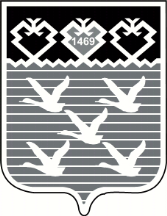 Чувашская РеспубликаФинансовое управление администрациигорода ЧебоксаРЫПРИКАЗ26.03.2021 № 38г.Чебоксары